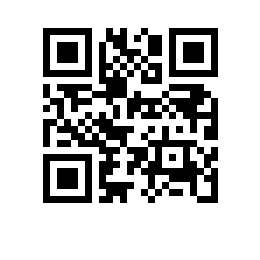 № 8.3.6.2-09/150321-2 от 15.03.2021О внесении изменений в приказ от 03.11.2020 № 8.3.6.2-09/0311-01В целях оказания поддержки студентам, проживающим в общежитиях, в условиях реализации мероприятий по предотвращению распространения коронавирусной инфекции, и в соответствии с решением Финансового комитета от 01.03.2021, протокол №4ПРИКАЗЫВАЮ:Внести изменения в приказ от 03.11.2020 № 8.3.6.2-09/0311-01 «О мерах поддержки студентов НИУ ВШЭ – Санкт-Петербург, проживающих в общежитиях»: 1.1. продлить установленные меры поддержки студентов НИУ ВШЭ – Санкт-Петербург, проживающих в общежитиях, до 29 марта 2021 года.Директор 			                                                                 	С.М. Кадочников